На основании статьи 7 раздела 2 Регламента Совета депутатов муниципального образования Бузулукский район, утвержденного решением Совета депутатов муниципального образования Бузулукский район от 02.11.2010г. №7 (ред. 19.06.2014) и руководствуясь статьями 26,27 Устава Бузулукского район Совет депутатов муниципального образования Бузулукский район РЕШИЛ:Внести изменения и дополнения в решение Совета депутатов муниципального образования Бузулукский район от 05.10.2015г. №11 «Об образовании постоянных комиссий Совета депутатов муниципального образования Бузулукский район и избрании их состава», изложив пункт 2 в следующей редакции:«2. Избрать в состав постоянных комиссий Совета депутатов муниципального образования Бузулукский район следующих депутатов:Постоянная комиссия  по бюджетной, налоговой и финансовой политике, собственности, труду и экономическим вопросамПредседатель комиссии:Коннов Александр Николаевич – депутат по избирательному округу №4Члены комиссии:Дадерко Татьяна Владимировна - депутат по избирательному округу №2Коновалов Вадим Николаевич – депутат по избирательному округу №3Сухоруков Александр Анатольевич - депутат по избирательному округу №6Толмачева Мария Николаевна - депутат по избирательному округу №6Постоянная комиссия по аграрным вопросамПредседатель комиссии:Маслов Петр Григорьевич – депутат по избирательному округу   № 2Члены комиссии:Мордасов Александр Николаевич – депутат по избирательному округу №1Башкатов Олег Николаевич - депутат по избирательному округу № 2Гвоздев Владимир Сергеевич – депутат по избирательному округу №3Гладких Дмитрий Николаевич – депутат по избирательному округу   №  4Постоянная комиссия  по образованию, здравоохранению, социальной политике, науке, культуре, делам молодежи, спорту, правопорядку и работе с общественными и религиозными объединениямиПредседатель комиссии:Черников Александр Анатольевич – депутат по избирательному округу № 1Члены комиссии:Грешнов Вадим Владимирович - депутат по избирательному округу №1Ефимов Иван Васильевич - депутат по избирательному округу №3Сергеев Виктор Алексеевич - депутат по избирательному округу №5Гончаров Валерий Михайлович – депутат по избирательному округу №2Постоянная комиссия по жилищно-коммунальному хозяйству, строительству, транспорту и связиПредседатель комиссии:Щекочихин Николай Алексеевич - депутат по избирательному округу №4Члены комиссии:Киселев Сергей Николаевич – депутат по избирательному округу №1Гуляев Михаил Алексеевич  - депутат по избирательному округу №3Канунников Иван Михайлович – депутат по избирательному округу №4Городецкий Сергей Юрьевич - депутат по избирательному округу №6Мандатная комиссия и по контролю за осуществлением депутатских полномочий,   вопросам депутатской этикиПредседатель комиссии:Горбунов Павел Николаевич – депутат по избирательному округу №5Члены комиссии:Вдовкин Александр Михайлович – депутат по избирательному округу № 5Быков Владимир Иванович  – депутат по избирательному округу №5Установить, что настоящее решение вступает в силу со дня подписания и подлежит размещению на правовом интернет-портале Бузулукского района (www.pp.bz.ru).Контроль за выполнением данного решения возложить на заместителя председателя Совета депутатов муниципального образования Бузулукский район Черникова А.А.Председатель Совета                                                                             А.В. ПоповРазослано: в дело, постоянным комиссиям, Бузулукской межрайпрокуратуре.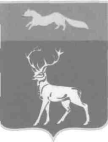 Совет депутатовмуниципального образованияБузулукский районОренбургской областиР Е Ш Е Н И Е10.10.2017 г.  № 191О внесении изменений и дополнений в решение Совета депутатов от 05.10.2015г. №11 «Об образовании постоянных комиссий Совета депутатов муниципального образования Бузулукский район и избрании их состава»  О внесении изменений и дополнений в решение Совета депутатов от 05.10.2015г. №11 «Об образовании постоянных комиссий Совета депутатов муниципального образования Бузулукский район и избрании их состава»  